
     22 марта на базе центра  образования  «Точка роста»  ГБОУ СОШ  с. Дмитриевка прошел урок биологии по теме «Оценка функционального состояния вегетативной нервной системы» по завершению изучения темы «Соматический и автономный отделы нервной системы» Учащиеся с применением цифрового оборудования провели лабораторные работы и оценили функциональные характеристики организма.
    В ходе урока были выполнены две работы:
1.Оценка вегетативного тонуса в состоянии покоя (вегетативный тонус Кердо).
2. Определение реактивности симпатического отдела автономной нервной системы.
   Для определения вегетативного тонуса ребята пользовались датчиками артериального давления и пульса Releon, по формуле высчитывали индекс Кердо, сравнивая их с нормативными показателями. В результате школьники определили, что у большинства учеников преобладают симпатические влияния вегетативной нервной системы.
При помощи датчиков и  цифровой лаборатории Releon по биологии ребятам удалось попробовать себя в роли врачей.
Абдуразакова В.П., учитель «Благодаря национальному проекту «Образование» наши сельские ребята  делают свои небольшие, но очень важные научные открытия в современных лабораториях нашей школы».Захарова Полина сказала: «Такие уроки позволяют лучше понять теоретический материал, и применить полученные знания на практике»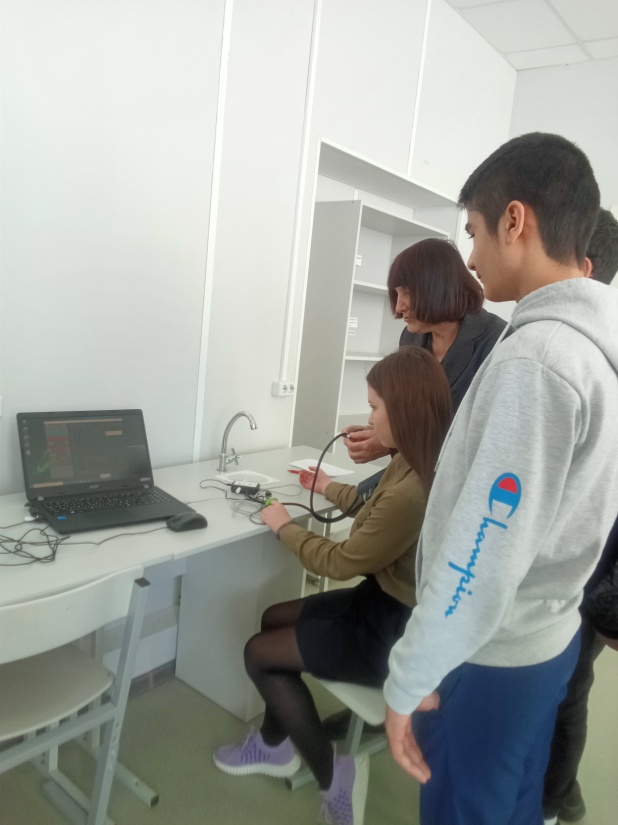 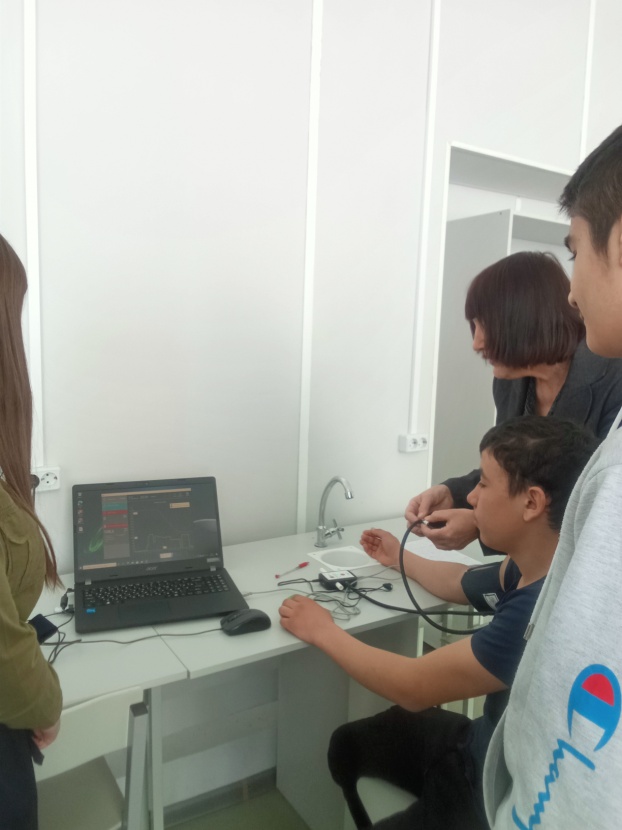 